Heading 1 or Title of PresentationAuthor Name(s) Company NameDepartment NameBusiness Physical and Mailing Address, including Postal CodeBusiness Web Address Main Author and or Speaker Email HEADING 2 (ALL CAPS) ABSTRACT or INTRODUCTIONReplace this placeholder with your text. Replace this placeholder with your text. Replace this placeholder with your text. Replace this placeholder with your text. Replace this placeholder with your text. Replace this placeholder with your text. Replace this placeholder with your text. Replace this placeholder with your text. Replace this placeholder with your text. Replace this placeholder with your text. Replace this placeholder with your text. Replace this placeholder with your text. Replace this placeholder with your text. Replace this placeholder with your text. Replace this placeholder with your text. Replace this placeholder with your text. Replace this placeholder with your text. Replace this placeholder with your text. Heading 3 (upper and lowercase)Heading 4Replace this placeholder with your text. Replace this placeholder with your text. Replace this placeholder with your text. Replace this placeholder with your text. Replace this placeholder with your text. Replace this placeholder with your text. Replace this placeholder with your text. Replace this placeholder with your text. Replace this placeholder with your text. Replace this placeholder with your text. Replace this placeholder with your text. Replace this placeholder with your text. Replace this placeholder with your text. Replace this placeholder with your text. Replace this placeholder with your text. Replace this placeholder with your text. Replace this placeholder with your text. Replace this placeholder with your text. Replace this placeholder with your text. Replace this placeholder with your text. Replace this placeholder with your text. Replace this placeholder with your text. Replace this placeholder with your text. Replace this placeholder with your text. Replace this placeholder with your text. Replace this placeholder with your text. Replace this placeholder with your text. Replace this placeholder with your text. Replace this placeholder with your text. Replace this placeholder with your text. Replace this placeholder with your text. Replace this placeholder with your text. Replace this placeholder with your text. Replace this placeholder with your text. Replace this placeholder with your text. Replace this placeholder with your text. Replace this placeholder with your text. Replace this placeholder with your text. Replace this placeholder with your text. Replace this placeholder with your text. Replace this placeholder with your text. Replace this placeholder with your text. Replace this placeholder with your text. Replace this placeholder with your text. Replace this placeholder with your text. Replace this placeholder with your text. Replace this placeholder with your text. Replace this placeholder with your text. Replace this placeholder with your text. Replace this placeholder with your text. Replace this placeholder with your text. Replace this placeholder with your text. Replace this placeholder with your text. Replace this placeholder with your text. Replace this placeholder with your text. Replace this placeholder with your text. Replace this placeholder with your text. Replace this placeholder with your text. Replace this placeholder with your text. Replace this placeholder with your text. Replace this placeholder with your text. Replace this placeholder with your text. Replace this placeholder with your text. Replace this placeholder with your text. Replace this placeholder with your text. Replace this placeholder with your text. Replace this placeholder with your text. Replace this placeholder with your text. Replace this placeholder with your text. Replace this placeholder with your text. Replace this placeholder with your text. Replace this placeholder with your text. Replace this placeholder with your text. Replace this placeholder with your text. Replace this placeholder with your text. Replace this placeholder with your text. Replace this placeholder with your text. Replace this placeholder with your text. Replace this placeholder with your text. Replace this placeholder with your text. Replace this placeholder with your text. Replace this placeholder with your text. Replace this placeholder with your text. Replace this placeholder with your text. Replace this placeholder with your text. Replace this placeholder with your text. Replace this placeholder with your text. Replace this placeholder with your text. Replace this placeholder with your text. Replace this placeholder with your text. Replace this placeholder with your text. Replace this placeholder with your text. Replace this placeholder with your text. Replace this placeholder with your text. Replace this placeholder with your text. Replace this placeholder with your text. Replace this placeholder with your text. Replace this placeholder with your text. Replace this placeholder with your text. Replace this placeholder with your text. Replace this placeholder with your text. Replace this placeholder with your text. Replace this placeholder with your text. Replace this placeholder with your text. Replace this placeholder with your text. Replace this placeholder with your text. Replace this placeholder with your text. Replace this placeholder with your text. Keywords: Replace this placeholder with your text.Main Author or Speaker NameA half-page or more narrative is requested of the main author and/or speaker.  Please include a portrait as well.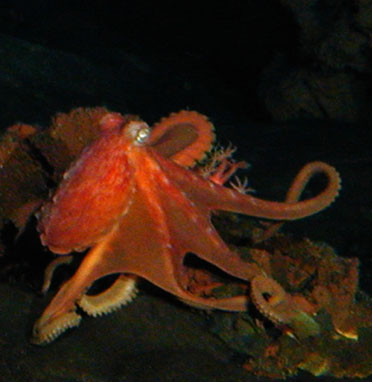 Replace this placeholder with your text. Replace this placeholder with your text. Replace this placeholder with your text. Replace this placeholder with your text. Replace this placeholder with your text. Replace this placeholder with your text. Replace this placeholder with your text. Replace this placeholder with your text. Replace this placeholder with your text. Replace this placeholder with your text. Replace this placeholder with your text. Replace this placeholder with your text. Replace this placeholder with your text. Replace this placeholder with your text. Replace this placeholder with your text. Replace this placeholder with your text. Replace this placeholder with your text. Replace this placeholder with your text. 